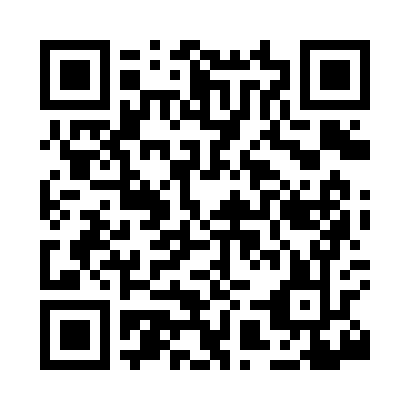 Prayer times for Stony, Virginia, USAMon 1 Jul 2024 - Wed 31 Jul 2024High Latitude Method: Angle Based RulePrayer Calculation Method: Islamic Society of North AmericaAsar Calculation Method: ShafiPrayer times provided by https://www.salahtimes.comDateDayFajrSunriseDhuhrAsrMaghribIsha1Mon4:456:151:345:258:5310:222Tue4:466:151:345:268:5310:223Wed4:476:161:345:268:5310:224Thu4:476:161:345:268:5210:215Fri4:486:171:355:268:5210:216Sat4:496:171:355:268:5210:207Sun4:496:181:355:268:5210:208Mon4:506:181:355:268:5110:199Tue4:516:191:355:268:5110:1910Wed4:526:201:355:278:5110:1811Thu4:536:201:355:278:5010:1812Fri4:546:211:365:278:5010:1713Sat4:556:221:365:278:5010:1614Sun4:556:221:365:278:4910:1615Mon4:566:231:365:278:4910:1516Tue4:576:241:365:278:4810:1417Wed4:586:241:365:278:4810:1318Thu4:596:251:365:278:4710:1219Fri5:006:261:365:278:4610:1220Sat5:016:261:365:278:4610:1121Sun5:026:271:365:278:4510:1022Mon5:036:281:365:268:4410:0923Tue5:046:291:365:268:4410:0824Wed5:056:301:365:268:4310:0725Thu5:076:301:365:268:4210:0626Fri5:086:311:365:268:4110:0527Sat5:096:321:365:268:4010:0328Sun5:106:331:365:268:4010:0229Mon5:116:331:365:258:3910:0130Tue5:126:341:365:258:3810:0031Wed5:136:351:365:258:379:59